ОТЧЕТ О РЕЗУЛЬТАТАХ САМООБСЛЕДОВАНИЯмуниципального бюджетного дошкольного образовательного учреждения «Детский сад №5 «Дюймовочка» п. Адамовказа 2019 уч. годСОДЕРЖАНИЕАналитическая часть1.1 Оценка образовательной  деятельности………………………………………21.2. Оценка системы управления организации……………………………..…….51.3.Оценка организации учебного процесса...…………………………………..  61.4.Оценка содержания и качество подготовки обучающихся                              81.5.Оценка качества кадрового обеспечения…………………………..………   91.6.Оценка качества учебно-методического обеспечения…..……………….....131.7.Оценка качества библиотечно-информационного обеспечения…………...141.8.Оценка качества материально-технической базы..…………………………15Результаты анализа показателей деятельности организации.…… 191.Аналитическая часть1.1  Оценка образовательной деятельности   Муниципальное бюджетное дошкольное	образовательное учреждение «Детский сад  №5 «Дюймовочка» п. Адамовка (далее - организация) действует на основании Устава, утвержденного постановлением администрации муниципального образования Адамовский район Оренбургской области  от 26.12.2016 г. № 1578-п; лицензией на право ведения образовательной деятельности от 29 апреля 2015  г. регистрационный № 1673, серия 56Л01 № 0003316 – бессрочно.Юридический адрес: 462830, Оренбургская область, Адамовский район, п. Адамовка, ул. Комарова, д. 9Телефон (35365) 2 – 21- 34E-mail: mdou5@adamroo.infoСайт: duimovochka5.ucoz.ruРуководитель – Корытько Светлана АлександровнаПеречень основных нормативно-правовых актов, регламентирующих работу МБДОУ «Детский сад № 5 «Дюймовочка». Конституция Российской Федерации; Федеральный закон РФ "Об образовании в Российской Федерации" (273-ФЗ); Федеральный закон РФ "О персональных данных" (152 ФЗ); Федеральный закон от 24 июля 1998 г. № 124-ФЗ «Об основных гарантиях прав ребенка в Российской Федерации»; Приказ Министерства образования и науки Российской Федерации от 30 августа 2013 г. N 1014 «Порядок организации и осуществления образовательной деятельности по основным общеобразовательным программам - образовательным программам дошкольного образования»; Федеральный государственный образовательный стандарт дошкольного образования. Приказ Минобрнауки России от 17.10.2013 № 1155; Приказ Министерства здравоохранения и социального развития Российской Федерации от 26.08.2010 № 761н «Об утверждении Единого квалификационного справочника должностей руководителей, специалистов и служащих» Раздел «Квалификационные характеристики должностей работников образования»; Приказ Минобрнауки России от 07.04.2014 N 276 "Об утверждении Порядка проведения аттестации педагогических работников организаций, осуществляющих образовательную деятельность" Постановление Правительства РФ от 08.08.2013 N 678 "Об утверждении номенклатуры должностей педагогических работников организаций, осуществляющих образовательную деятельность, должностей руководителей образовательных организаций" Постановление Правительства РФ от 10.07.2013 N 582 "Об утверждении Правил размещения на официальном сайте образовательной организации в информационно- телекоммуникационной сети "Интернет" и обновления информации об образовательной организации"Постановление Главного государственного санитарного врача РФ от 15.05.2013 N 26 (с изменениями на 27 августа 2015 года) 2Об утверждении СанПиН 2.4.1.3049-13 «Санитарно-эпидемиологические требования к устройству, содержанию и организации режима работы дошкольных образовательных организации» и иными законами и нормативными правовыми актами Российской Федерации, Оренбургской области, муниципального образования Адамовский район в области образования. Уставом МБДОУ «Детский сад № 5 «Дюймовочка»  Договором между Учреждением и родителями (законными представителями) воспитанника, посещающего Учреждение   В организации разработаны локальные нормативные акты по основным вопросам организации и осуществления образовательной деятельности, в том числе:- Правила приема на обучение по образовательным программам дошкольного образования МБДОУ «Детский сад  №5 «Дюймовочка» п. Адамовка;-  Положение о режиме занятий обучающихся (воспитанников) МБДОУ «Детский сад  №5 «Дюймовочка» п. Адамовка;- Порядок и основания перевода, отчисления и восстановления обучающихся (воспитанников) МБДОУ «Детский сад  №5 «Дюймовочка» п. Адамовка;- Порядок оформления возникновения, приостановления и прекращения отношений между МБДОУ «Детский сад  №5 «Дюймовочка» п. Адамовка и (или) родителями (законными представителями) несовершеннолетних обучающихся (воспитанников).Освоение образовательной программы дошкольного образования не сопровождается проведением промежуточных аттестаций и итоговой аттестации обучающихся. Образовательная деятельность осуществляется в группах общеразвивающей направленности. Проектная мощность организации- 4 группы, фактическая наполняемость 105. Укомплектованность детьми-100%.Образовательная деятельность в организации осуществляется по   образовательной программе дошкольного образования.    Образовательная программа дошкольного образования направлена на разностороннее развитие детей дошкольного возраста с учетом их возрастных индивидуальных особенностей, в том числе достижение детьми дошкольного возраста уровня развития, необходимого и достаточного для успешного освоения ими образовательных программ начального общего образования, на основе индивидуального подхода к детям дошкольного возраста и специфических для детей дошкольного возраста видов деятельности.    Образовательная программа дошкольного образования, разработанная организацией самостоятельно в соответствии с федеральным государственным образовательным стандартом дошкольного образования реализуется в группах общеразвивающей направленности. Программа обеспечивает развитие личности детей дошкольного возраста в возрасте от 1,5 лет до 7 лет в различных видах общения и деятельности с учетом их возрастных, индивидуальных, психологических, физиологических особенностей и реализуется на государственном языке Российской Федерации - русском.     Цель программы: проектирование социальных ситуаций развития ребенка и развивающей предметно - пространственной среды, обеспечивающих позитивную социализацию, мотивацию и поддержку индивидуальности детей через общение, игру, познавательно - исследовательскую деятельность и другие формы активности.    Программа включает три основных раздела: целевой, содержательный и организационный, в каждом из которых отражается обязательная часть и часть, формируемая участниками образовательных отношений и дополнительный раздел. Обязательная часть Программы предполагает комплексность подхода, обеспечивая развитие детей в пяти взаимодополняющих образовательных областях: социально - коммуникативное развитие; познавательное развитие; речевое развитие; художественно-эстетическое развитие; физическое развитие. Конкретное содержание указанных образовательных областей зависит от возрастных и индивидуальных особенностей детей, определяется целями и задачами Программы.      Часть, формируемая участниками образовательных отношений, учитывает образовательные потребности, интересы и мотивы детей, членов их семей и педагогов и представлена следующими программами, разработанными самостоятельно:«Каледойскоп», «Мы живем в России», «Вместе с книгой мы растем», «АБВГДейка»     Организация учебного процесса в организации осуществляется с учетом возрастных и индивидуальных особенностей воспитанников, специфики их образовательных потребностей и интересов.    Образовательная деятельность реализуется через занятия, совместную деятельность педагогов с детьми, другими детьми, самостоятельную деятельность и при проведении режимных моментов.    Программа разработана организацией самостоятельно и направлена на удовлетворение		индивидуальных	потребностей	учащихся	внравственном	и интеллектуальном развитии, формирование и развитие творческих способностей воспитанников.    Методическое обеспечение воспитательно-образовательного процесса  представлено рядом парциальных программ и педагогических технологий: Учебный план МБДОУ «Детский сад № 5 «Дюймовочка» составлен в соответствии с  образовательной программой дошкольного образования. Содержание Учебного плана включает совокупность образовательных областей, которые обеспечивают разностороннее развитие детей с учетом их возрастных и индивидуальных особенностей.       Вывод: оценка образовательной деятельности хорошая. Образовательная деятельность в организации выстроена в соответствии с законодательством РФ в сфере образования. Организация образовательного процесса в МБДОУ «Детский сад №5 «Дюймовочка» осуществляется в соответствии с нормативно-правовыми документами. Содержание образовательного процесса, осуществляемого в МБДОУ, определяется образовательной программой дошкольного образования, разработанной на основе ФГОС. Образовательная деятельность в МБДОУ «Детский сад №5 «Дюймовочка» обеспечивает развитие личности детей дошкольного возраста в различных видах общения и деятельности с учетом их возрастных, индивидуальных, психологических и физиологических особенностей.1.2 Оценка системы управления организации    Управление в МБДОУ «Детский сад  №5 «Дюймовочка» строится на основе принципов единоначалия и коллегиальности и осуществляется в соответствии с законодательством Российской Федерации.Заведующий МБДОУ «Детский сад  №5 «Дюймовочка»- осуществляет текущее управление Учреждением в порядке, установленном действующим законодательством Российской Федерации;- утверждает локальные нормативные акты, издаёт распоряжения и приказы в пределах своей компетенции, определённой должностной инструкцией;-осуществляет расстановку работников и несёт ответственность за уровень их квалификации;- непосредственно обеспечивает осуществление образовательного процесса в Учреждении в соответствии с требованиями действующего законодательства Российской Федерации.Коллегиальными органами управления в Учреждении являются:- Общее собрание работников;- Педагогический совет- Совет родителейОбщее собрание работников МБДОУ «Детский сад  №5 «Дюймовочка»К компетенции Общего собрания работников относятся:- рассмотрение проекта коллективного договора;- заслушивание ежегодного отчета администрации Учреждения о выполнении коллективного договора;- участие в разработке и утверждении локальных нормативных актов Учреждения;- содействие созданию в Учреждении оптимальных условий и форм организации образовательного процесса.Педагогический совет МБДОУ «Детский сад  №5 «Дюймовочка»Педагогический совет Учреждения под председательством заведующего Учреждением:- обсуждает и рекомендует к утверждению проект годового плана работы Учреждения, образовательную программу дошкольного образования, учебный план и учебный график Учреждения;- обсуждает вопросы содержания, форм и методов образовательного процесса, планирования педагогической деятельности Учреждения;- подводит итоги деятельности Учреждения за учебный год;- рассматривает отчет о результатах самообследования Учреждения;- контролирует выполнение ранее принятых решений Педагогического совета;- заслушивает информацию, отчеты педагогических работников по вопросам образования и воспитания детей;- осуществляет контроль за соблюдением педагогическим коллективом нормативно - правовых актов, регулирующих вопросы дошкольного образования;- вносит предложения по развитию системы повышения квалификации педагогических работников, развитию их творческих инициатив;- рекомендует педагогических работников к награждению.Совет родителей МБДОУ «Детский сад  №5 «Дюймовочка»Совет родителей в пределах своей компетенции выполняет следующие функции:- содействует организации и совершенствованию образовательного процесса ДОУ;- вносит рекомендации и предложения об изменении и дополнении документов ДОУ, регламентирующих организацию образовательного процесса, по созданию оптимальных условий для обучения и воспитания детей, в том числе по укреплению их здоровья и организации питания.Вывод: Управление в МБДОУ «Детский сад  №5 «Дюймовочка» осуществляется в соответствии с действующим законодательством на основе принципов единоначалия и коллегиальности.Структура и механизм управления образовательным учреждением обеспечивает его стабильное функционирование, взаимосвязь всех структурных подразделений, а также вовлеченность работников учреждения и родителей воспитанников в воспитательно- образовательный процесс.1.3 Оценка организации учебного процесса    Учебный процесс в организации осуществляется согласно утвержденных календарных учебных графиков; учебных  планов,  составленных в соответствии  с образовательной программой дошкольного образования;     Учебный план устанавливает перечень образовательных областей: социально - коммуникативное развитие, познавательное развитие, речевое развитие, художественно- эстетическое развитие, физическое развитие. В учебном плане определено время на реализацию Программы в процессе занятий, а также в совместной деятельности педагога с детьми, другими детьми, самостоятельной деятельности детей и при проведении режимных моментов.  Основной формой организации обучения воспитанников является занятие. На занятии идет освоение детьми определенного объема знаний, навыков и умений по той или другой образовательной области. Занятия организуются и проводятся под руководством взрослого, который определяет задачи и содержание занятия, подбирает методы и приемы, организует и направляет познавательную деятельность детей. Занятия проводятся по развитию речи, формированию элементарных математических представлений, по физическому развитию, безопасности, музыкальной деятельности, социализации, рисованию, ребенок и окружающий мир, лепка, аппликация. Продолжительность занятий определена учебным планом. Соблюдается максимально допустимый объем образовательной нагрузки. В середине времени, отведенного на занятие, проводится физкультурная минутка. Занятия, требующие повышенной познавательной активности и умственного напряжения детей, организуются в первую половину дня. Для профилактики утомления детей образовательная деятельность сочетается с занятиями по физическому развитию и музыкальной деятельности. Построение образовательного процесса в МБДОУ «Детский сад  №5 «Дюймовочка» основывается на адекватных возрасту формах работы с детьми.Летняя оздоровительная работа осуществляется с 1 июня по 31 августа в соответствии с календарным учебным графиком. Во время  летнего оздоровительного периода занятия не проводятся, кроме занятий по физическому развитию.    С учебным планом по Программе можно ознакомиться на сайте организации  www.duimovochka5.ucoz.ru  В детском саду при реализации Программ используются следующие формы работы с воспитанниками: групповые, подгрупповые, индивидуальные.  Кроме того учебный процесс осуществляется в режимных моментах и включает такие формы:-прогулку, которая состоит из наблюдений за природой, окружающей действительностью, подвижных игр, труда в природе и на участке, самостоятельной игровой деятельности;-сюжетно - ролевые игры, дидактические игры, игры – драматизации;-дежурство по столовой, на занятиях;-развлечения, праздники;-экспериментирование;-чтение художественной литературы;- беседы и др.    В организации учебного процесса педагоги создают условия для эмоционального, социального, физического, интеллектуального и творческого развития каждого ребёнка, формирования личностных качеств согласно индивидуальным возможностям и потенциалам.     Разнообразие форм, используемых в работе, в процессе сопровождения родителей позволяет привлекать их к сотрудничеству: информационно - аналитические, интервьюирование и анкетирование; индивидуальные консультации, информационная поддержка. Для повышения эффективности воспитательного процесса перед ДОУ были поставлены основные годовые задачи, которые решались через различные мероприятия с детьми, педагогами и родителями. Так же проводились праздники и мероприятия для  детей согласно годового плана.   Это  День   Знаний, День Матери,  День Защитника Отечества, День семьи, любви и верности, День России, Международный женский день,  выпуск детей в   школу,    акции «День Земли», «День птиц», «Украсим землю цветами», «Земля наш дом», праздники «Новый год» и «Масленица», летние и зимние  музыкальные и спортивные праздники. Мы стараемся включать семьи в образовательное пространство:  конкурсное движение  (конкурс «Папа, мама, я – спортивная семья»); реализацию проектной деятельности «Я-исследователь»; организацию выставок совместных работ с детьми « Правила дорожные в рисунках и поделках», «Мы собрали урожай», «Безопасность и я», «Весенняя капель», «Мои Деды - славные победы», проведение тематических и  спортивных праздников, летней Олимпиады.  Вывод: оценка организации учебного процесса хорошая. Организация образовательного процесса строится с учетом требований ФГОС ДО и СанПиН 2.4.1.3049 – 13. Характерными особенностями являются использование разнообразных форм организации образовательного процесса, создание условий для индивидуальной работы с детьми. Для организации самостоятельной деятельности детей предоставлен достаточный объем времени в режиме дня. Совместная   работа с родителями, укрепила сотрудничество детского сада и семьи, а также помогла добиться положительных результатов в развитии каждого ребёнка.  Необходимо  продолжать совершенствовать социальное партнёрство семьи и детского сада, используя разные современные формы работы, взаимодействие с родителями, общественностью через сайт ОО, родительские собрания.1.4. Оценка содержания и качества подготовки обучающихсяМониторинг проведения диагностики уровня развития воспитанников  дошкольных групп в 2018-2019 уч.г.(на конец года).Итоговый педагогический мониторинг  реализации основной образовательной программы МБДОУ «Детский сад №5 «Дюймовочка» Результаты проведенной работы учителя  - логопеда  Абатуровой А.К. дошкольного логопедического пункта:Количество обследованных детей - 38 зачисленных на логопункт – 19 ребенок.Количество детей, выпущенных с логопункта -    12 детей,  из них выпущены:- с нормальной речью – 6 детей    - с улучшенной речью -  6 детей- без улучшений - 0  - оставлено для продолжения работы – 4-выбыло – 3 ребенкаВывод: итоговый педагогический мониторинг  реализации Основной образовательной программы дошкольного образования МБДОУ«Детский сад №5 «Дюймовочка» свидетельствует об   усвоениипрограммы детьми. 4% низкого уровня приходится на детей с проблемами речевого развития      Большую работу воспитатели провели по подготовке детей к школе.  Педагоги подготовительной группы в течение года вели заседания клуба «Дошколенок», цель которого установление сотрудничества детского сада и семьи в вопросах подготовки детей к школе. Уровень готовности детей к школе составил 100%.  В школу выпущено в 2018/19г.г. 19 детей: высокий уровень-10 детей, хороший уровень-4 ребенка, средний-5 детей.  Уровни психологической готовности детей к школьному обучению(по результатам обследования педагога-психолога МБДОУ №5Вывод: Результаты показывают высокий  уровень возрастного развития выпускников.1.5.Оценка качества кадрового обеспеченияОрганизация укомплектована кадрами на 100%.Характеристика педагогического коллективаОбразовательный уровень педагогического коллективаУровень квалификации педагогического коллективаСтажевые показатели педагогического коллективаВозрастные показатели педагогического коллективаПедагоги организации постоянно повышают уровень профессионального развития. В 2018  - 2019  учебном году 3 педагога прошли процедуру аттестации: Копылова Г.Н. и Сарманова З.Х. на высшую квалификационную категорию по должности «воспитатель», Абатурова А.К. на первую квалификационную категорию по должности «Учитель-логопед».Педагоги дошкольного образовательного учреждения повышают свой профессиональный уровень, взаимодействуя с районной базовой площадкой дошкольных работников Адамовского района  Педагоги ежегодно принимают активное участие в работе базовых площадок, успешно представляя свой опыт работы.Повышение педмастерства коллектива ДОУ происходит через участиепедагогов в различных конкурсах, фестивалях. Итоги за отчетный период следующие:Вывод: Образовательный и квалификационный уровень педагогического коллектива является достаточным для проведения воспитательно-образовательной деятельности. В 2018-2019 г. педагоги активно участвовали в конкурсном движении, в популяризации своего педагогического опыта, что свидетельствует о том, что коллектив МБДОУ «Детский сад  №5 «Дюймовочка» работоспособный, творческий, мотивирован на постоянное повышение профессионального мастерства. Педагогический        коллектив успешно         решает  задачи, поставленные на учебный год. Однако,     не   смотря     на        хорошие      результаты  педагогам необходимо продолжать повышать свой профессиональный уровень  согласно графика прохождения курсов по повышению квалификации и графика прохождения аттестации.                         1.5. Оценка качества учебно-методического обеспеченияУчебно-методическое обеспечение процесса обучения - это совокупность методических учебных материалов, используемых в процессе обучения. Образовательная деятельность в дошкольном учреждении строится на основе образовательной программы дошкольного образования. Для эффективного решения образовательных задач по пяти образовательным областям используются программы, технологии, методические пособия.Педагогические работники имеют право на бесплатное пользование следующими методическими услугами: использование методических разработок, имеющихся в Учреждении; методический анализ результативности образовательной деятельности по данным различных измерений качества образования; помощь в разработке учебно-методической и иной документации, необходимой для осуществления профессиональной деятельности; помощь в освоении и разработке инновационных программ и технологий; участие в конференциях, проблемных и тематических семинарах, методических объединениях, творческих лабораториях, групповых и индивидуальных консультациях, педагогических чтениях, мастер-классах, методических выставках, других формах методической работы; получение методической помощи в осуществлении экспериментальной и инновационной деятельности.Для получения методической помощи педагогический работник может обратиться к заведующему Учреждения.Педагогическим работникам по их запросам выдаются во временное пользование учебные и методические материалы, находящиеся в методическом кабинете.В МБДОУ «Детский сад  №5 «Дюймовочка» осуществляется подписка на электронный журнал «Наша Родина - Россия».В методическом кабинете собрана библиотека методической литературы и периодической печати. Методическая литература классифицирована по направлениям педагогической деятельности. Библиотечный фонд ежегодно пополняется периодической печатью по дошкольному образованию, методической литературой.Вывод: обеспеченность учебно-методической литературой МБДОУ «Детский сад  №5 «Дюймовочка» составляет 75%. Необходимо пополнять учебно-методическую базу образовательного учреждения программно-методическим обеспечением в соответствии с ФГОС. 1.6 Оценка качества библиотечно-информационного обеспеченияВ МБДОУ «Детский сад № 5 «Дюймовочка» функционирует библиотека методического кабинета. Библиотечный фонд укомплектован методическими и периодическими изданиями по всем входящим в реализуемую ДОУ основную образовательную программу модулям.Учебные издания, используемые при реализации образовательной программы дошкольного образования, определяются дошкольным учреждением, с учетом требований ФГОС ДО.Педагогическим работникам Учреждения бесплатно предоставляется в пользование на время библиотечно-информационные ресурсы.Педагогические работники Учреждения имеют право:1) получать полную информацию о составе библиотечного фонда, информационных ресурсах и предоставляемых услугах;2) пользоваться справочно-библиографическим аппаратом библиотеки;3) получать консультационную помощь в поиске и выборе источников информации;4) получать во временное пользование печатные издания, аудиовизуальные документы и другие источники информации;5) продлевать срок пользования документами;6) получать тематические, фактографические, уточняющие и библиографические справки на основе фонда библиотеки;7)  получать консультационную помощь в работе с информацией на нетрадиционных носителях при пользовании электронным и иным оборудованием.В   каждой      группе    имеется     мини-библиотека художественной литературы соответствующая,  возрасту детей, набор    демонстрационных  и  раздаточных       материалов;     комплект      методической                                   литературы      для    работы     с   детьми    на    группах;  Для презентации детям в ДОУ поступает ежемесячно электронный журнал «Наша Родина».Имеются  периодические  издания  –  журналы  «Справочник   руководителя», «Дошкольное воспитание», «Старший воспитатель», «Ребенок в детском саду», выпущенные до 2015 года.  Укомплектованность методическими изданиями составляет - 78%. Одним из приоритетных направлений в деятельности организации является информатизация образовательного процесса, которая рассматривается как процесс, направленный на повышение эффективности образовательных услуг, и администрирования посредством применения ИКТ (информационно- коммуникационных технологий). Использование сети Интернет осуществляется в целях создания банка актуального управленческого и педагогического опыта, использования современных электронных средств и получения необходимой информации, использования международных компьютерных сетей и активного распространения педагогического опыта. В организации работает электронная почта; 1 сетевая точка выхода в Интернет. Оказание данных услуг осуществляет провайдер ПАО  «Ростелеком».Создан официальный сайт организации, соответствующий требованиям законодательства. Сайт востребован педагогами и родителями. На сайте располагается информация о деятельности учреждения.Вывод: В ДОУ создано библиотечно-информационное обеспечение. Разработан Порядок реализации права педагогических работников на бесплатное пользование библиотекой, информационными ресурсами и доступа к информационно-телекоммуникационным сетям и базам данных, учебным и методическим материалам, материально-техническим средствам обеспечения образовательной деятельности. Библиотечно-информационное обеспечение в 2018-2019 учебном году обновлялось в соответствии с новым законодательством и актуальными потребностями участников образовательных отношений, что позволяет педагогам эффективно планировать образовательную деятельность и совершенствовать свой образовательный уровень. В дальнейшем необходимо пополнять библиотечный фонд выходящими в печати новыми пособиями и методической литературой в соответствии с современными требованиями.1.7. Оценка качества материально-технической базыТерритория детского сада по периметру ограждена забором, общей  площадью 4453 м   Требуется ремонт ограждения. Вдоль забора высажены зеленые насаждения. Деревьев и кустарников с ядовитыми плодами нет. Хозяйственная зона размещена обособлено от групповых площадок. Зона игровой территории включает в себя четыре групповые площадки. Групповые площадки находятся в удовлетворительном санитарном состоянии. На территории всех групповых площадок имеются теневые навесы.  У песочниц имеются крышки. МБДОУ размещено в самостоятельном здании, выполненном из кирпича. Здание двухэтажное. Здание детского сада оборудовано централизованными системами холодного водоснабжения, канализацией. Горячее водоснабжение обеспечивается за счет водонагревателей. В здании имеются 3 входа. В здании предусмотрен следующий набор помещений:-групповые ячейки –изолированные помещения, принадлежащие каждой группе;- сопутствующие помещения (пищеблок, прачечная, медицинский кабинет);-служебно-бытовые помещения для персонала.Все входы в здание оборудованы тамбурами.В состав групповой ячейки входят: раздевальная, групповая, буфетная, туалетная, умывальная.  Спальни имеются  во всех группах.В детском саду имеется 2 компьютера, 2 ноутбука, 2 принтера, сканер, ксерокс, мультимидийный аппарат, экран, интерактивная доска, интерактивный стол, куб. Имеется в наличии телевизор для просмотра детских передач. Имеется фотоаппарат, который используется для съемки занятий, мероприятий, утренников. Отснятые материалы в виде презентаций и слайдов эпизодически используются в воспитательной работе.В состав пищеблока входят: горячий цех совмещенный с моечной, кладовая сухих продуктов объединена с помещением с холодильным оборудованием для хранения скоропортящихся продуктов.Прачечная представлена двумя смежными помещениями: постирочной и гладильной. В постирочной и гладильной покрытие  стен не нарушено. Потолки имеют покрытие устойчивое к действию моющих и дезинфицирующих средств. Стены в приемной, игровой, спальне отделаны материалами устойчивыми к действию моющих и дезсредств, что позволяет проводить их уборку влажным способом. Потолки во всех помещениях пищеблока, медицинского кабинета, групповых ячеек окрашены водостойкой краской.Пищеблок оборудован необходимым технологическим, холодильным и моечным оборудованием.Оборудование основных помещений соответствует росту и возрасту детей. В игровых столы и стулья установлены по числу детей в группах. Стулья и столы скомплектованы по группам мебели и промаркированы во всех группах. Подбор мебели для детей проведен с учетом ростовых показателей детей. Количество столовой и чайной посуды достаточно. Используемая для детей посуда изготовлена из фаянса, столовые приборы –из нержавеющей стали. Посуда с трещинами, сколами, отбитой эмалью в работе нет. Спальни оборудованы стационарными кроватями. Дети обеспечены индивидуальными постельными принадлежностями, полотенцами, предметами личной гигиены.Во всех помещениях пребывания детей имеется естественное освещение, оконные проемы в игровых оборудованы регулируемыми солнцезащитными устройствами. Система искусственного освещения представлена светильниками с люминесцентными лампами. Все источники искусственного освещения имеют защитную арматуру. Все источники искусственного освещения функционируют.Состояние эвакуационных путей и выходов обеспечивает беспрепятственную эвакуацию воспитанников и персонала в безопасные зоны. Поэтажные планы эвакуации разработаны.  В наличии имеется пожарный щит и песок. Здание укомплектовано огнетушителямиИмеется медицинский кабинет. Медицинское обслуживание организовано и осуществляется внештатным медицинским персоналом (медсестрой). Кабинет оснащен для оказания доврачебной медико-санитарной помощи.Методический кабинет детского сада оснащен всем необходимым для обеспечения образовательного процесса с дошкольниками:- нормативно – правовая база организации деятельности дошкольного образовательного учреждения;- современные программы и технологии дошкольного образования;- методические рекомендации по основным направлениям работы с дошкольниками;- обобщенный положительный педагогический опыт воспитателей;- библиотека методической и детской литературы;- демонстрационный, игровой, раздаточный для организации педагогической деятельности с дошкольниками;- компьютер,  подключенный к сети Интернет.Спортивная площадка оснащена  стенкой для  лазания баскетбольными щитами, турником, дорожкой здоровья, волейбольной сеткой, беговой дорожкой, ямой для прыжков.Образовательное пространство оснащено разнообразным материалом, оборудованием и инвентарем обеспечивающим:- игровую, познавательную, исследовательскую и творческую активность воспитанников, экспериментирование с доступными детям материалами.В каждой группе находятся «центры развития»: игровые уголки, которые могут быстро трасформироваться в различные сюжетно-ролевые игры – «Больница», «Семья», «Парикмахерская», «Ателье», «МЧС», мини-музеи: «Часы», «Транспорт», «Подводный мир», «Народная игрушка», «Воздуха», уголки экспериментально-исследовательской деятельности, уголок природы, центр продуктивного творчества,  центр патриотического воспитания, центр краеведения, где дети могут ознакомиться с национальной культурой, традициями и обычаями своего народа, узнать историю родного города и края. В центре представлены куклы в национальных костюмах, сшитые руками воспитателей, тематические альбомы, дидактические игры. Такие центры реализуют региональный компонент. В центре музыкально-тетрализованной деятельности размещаются ширма, маски сказочных персонажей, кукольный, перчаточный, пальчиковый, теневой и настольный виды театра. Тут же находится музыкальный центр, где размещены различные музыкальные инструменты: бубен, барабан, дудка, маракас, металлофон и т.д. Строительный центр, хотя и сосредоточен в одном месте и занимает немного пространства, достаточно мобилен. Практичность его состоит в том, что легкие перегородки-тумбы легко перемещаются в любое место. Содержимое строительного уголка (конструкторы разного вида, кубики, крупный и мелкий деревянный строительный материал, схемы и чертежи построек) позволяет организовать конструктивную деятельность с большой группой воспитанников, подгруппой и индивидуально, развернуть строительство на ковре либо на столе.  В группе старших дошкольников есть различные материалы, способствующие овладению чтением, математикой: печатные буквы, слова, таблицы, книги с крупным шрифтом, пособие с цифрами, настольно-печатные игры с цифрами и буквами, ребусами, а так же материалами, отражающими школьную тему: картинки о жизни школьников, школьные принадлежности, фотографии школьников-старших братьев или сестер, атрибуты для игр в школу. Воспитателями старших групп создан по экологическому направлению «Лэпбук – как средство развития познавательных способностей детей старшего дошкольного возраста» - двигательную активность, в том числе развитие крупной и мелкой моторики, участие в подвижных играх и соревнованиях.В каждой группе оборудованы физуголки.  В игровых комнатах есть островки тишины и спокойствия как уголок книги (уголок уединения), который располагает к созерцательному наблюдению, мечтам и тихим беседам. Театральные ширмы, которыми дети могут отделится от других зон и  чувствовать себя здесь спокойно и уютно. В ясельной группе находится сенсорный подиум, в котором находятся множество подушек, где очень любят проводить время малыши. Уголок ряженья - это предметы женской одежды, украшения, кружевные накидки, банты, сумочки, зонтики и т. п.; мальчикам - детали военной формы, предметы обмундирования и вооружения рыцарей, русских богатырей, разнообразные технические игрушки.  Имеется большое количество «подручных» материалов (веревок, коробочек, колес, ленточек, которые творчески используются для решения различных игровых проблем.  В каждой группе при создании развивающей среды учитывается особенности контингента детей (возраст, половая принадлежность, предпочтения, возможности и т.п.), и организованы пространства для спокойной деятельности: настольных игр, рассматривания книг, картинок, творческой деятельности, уединения, для активной деятельности- это возведение крупных игровых построек, сюжетно-ролевых, подвижных и других групповых игр, для рабочей деятельности  - для организации  партнерских форм занятий детей. Имеются материалы учитывающие интересы мальчиков и девочек, как в труде, так и в игре, а так же разнообразные материалы и оборудование, обеспечивающие активность детей по всем направлениям развития. Трансформируемость пространства обеспечивает возможность изменений предметно - пространственной среды в зависимости от образовательной ситуации, в том числе от меняющихся интересов и возможностей детей.Полифункциональность материалов обеспечивает возможность разнообразного использования составляющих предметной среды, в том числе детской мебели, матов, мягких модулей, ширм и т.д. Кроме того, в каждой группе присутствуют предметы, не обладающие жёстко закреплённым способом употребления, в том числе природные материалы, пригодные для использования в разных видах детской активности (в качестве предметов-заместителей в детской игре).Обеспечение  условий  безопасности  в  ДОУ     выполняется   согласно локальным нормативно-правовым документам.  Здание детского сада оборудовано современной пожарной  сигнализацией, которая обслуживается согласно   договорам    специализированной     организацией       ООО  «ВДПО» г. Орска,    имеются     в   достаточном     количестве    первичные средства пожаротушения, имеются поэтажные  планы  эвакуации,  кнопка экстренного вызова, функционирует автоматическая  система пожарной сигнализации и оповещение людей о пажаре ППКОП «Грант-Магистр».Ежедневно     ответственными      лицами    осуществляется  контроль   с   целью   своевременного   устранения   причин,   несущих   угрозу   жизни   и   здоровью   воспитанников    и   работников.  В   ДОУ    соблюдается    контрольно-пропускной   режим,    правила   по    охране   труда,   обеспечивается  безопасность     жизнедеятельности      воспитанников      и  сотрудников. Вывод: В дошкольном учреждении создана  удовлетворительная  материально-техническая база для жизнеобеспечения  и развития детей. Материально-техническая база соответствует   действующим санитарным и противопожарным  нормам, нормам охраны труда работников  администрацией дошкольного образовательного учреждения ведется систематическая  работа по ее укреплению, но в настоящее время требуется  приведение предметно-развивающей среды в группах  в соответствие ФГОС ДО.  Система массового пребывания детей в МБДОУ находится в удовлетворительном состояния. Требуется установка видеонаблюдения. Остается актуальным на данный момент выполнение предписания Госпожнадзора по реконструкции  эвакуационных выходов (лестницы со второго этажа).II. Результаты анализа показателей деятельности  «Детский сад №5 «Дюймовочка» за 2018 – 2019 учебный годВ результате анализа показателей деятельности МБДОУ «Детский сад № 5 «Дюймовочка» можно сделать следующие выводы: Образовательную программу дошкольного образования МБДОУ «Детский сад № 5 «Дюймовочка»  в 2018 – 2019 учебном году осваивали 105 воспитанников, из них 19 воспитанника до 3-х лет, 86 воспитанников возрасте с 3-х до 7 лет. 105 воспитанников(100%), получают услуги присмотра и ухода. МБДОУ «Детский сад № 5 «Дюймовочка» функционирует в режиме полного дня (10 часов). 105 воспитанников (100%) посещают ДОУ в режиме полного дня (10 часов). Средний показатель пропущенных дней при посещении дошкольной образовательной организации по болезни на одного воспитанника составляет 14 дней. В период обострения вирусных инфекций проводится прием в пищу природных фитонцидов (чеснок, лук).Анализ кадрового обеспечения показал: Общая численность педагогических работников составляет 8 человек. Удельный вес численности педагогических работников, имеющих высшее образование составляет 3 человека (38%), высшее образование педагогической направленности составляет 3 человека (38%), среднее профессиональное образование  - 5 педагогов (62%). Имеют высшую квалификационную категорию 4 человека (50%), 1 квалификационную категорию – 3 педагога (38%). Педагогический стаж работников составляет: до 5 лет – 1 педагога (12%), свыше 30 лет – 3 педагога (38 %). Возрастной ценз педагогических работников до 30 лет – 1 педагог (12%), свыше 55 лет – 2 педагога (22%). 7 педагогов (88%) прошли за последние 5 лет повышение квалификации. В МБДОУ «Детский сад № 5 «Дюймовочка» работают: музыкальный руководитель, учитель – логопед, педагог – психолог. Возрастной уровень и стаж педагогической работы педагогов позволяет говорить о наличии в настоящий момент в дошкольном учреждении опытного, квалифицированного педагогического состава. В 2018 – 2019 году педагоги активно участвовали в конкурсном движении, в популяризации своего педагогического опыта, что свидетельствует о том, что коллектив МБДОУ «Детский сад № 5 «Дюймовочка» работоспособный, творческий, мотивирован на постоянное повышение профессионального мастерства.Самообследование работы ДОУ позволило сделать следующие выводы: 1. Нормативно – правовая база, контингент воспитанников, материально – техническое обеспечение,  организационная структура, квалификационные характеристики педагогического коллектива ДОУ в  полной мере обеспечивает выполнение требований лицензии на образовательную деятельность,  выданной образовательному учреждению, и дает возможность качественно выполнять весь объем  содержания образовательного процесса. 2. В ДОУ выстроен и действует отлаженный и целенаправленный учебно-воспитательный процесс,  отвечающий требованиям качества подготовки выпускников. Подготовка выпускников и их  успеваемость, отзывы педагогов школы и родителей, дополнительно свидетельствуют о хорошем  качестве подготовке воспитанников ДОУ. 3. Содержание учебного процесса выстраивается в соответствии с Федеральным государственным  образовательным стандартом дошкольного образования. Материально-техническая база, обеспечивающая  проведение 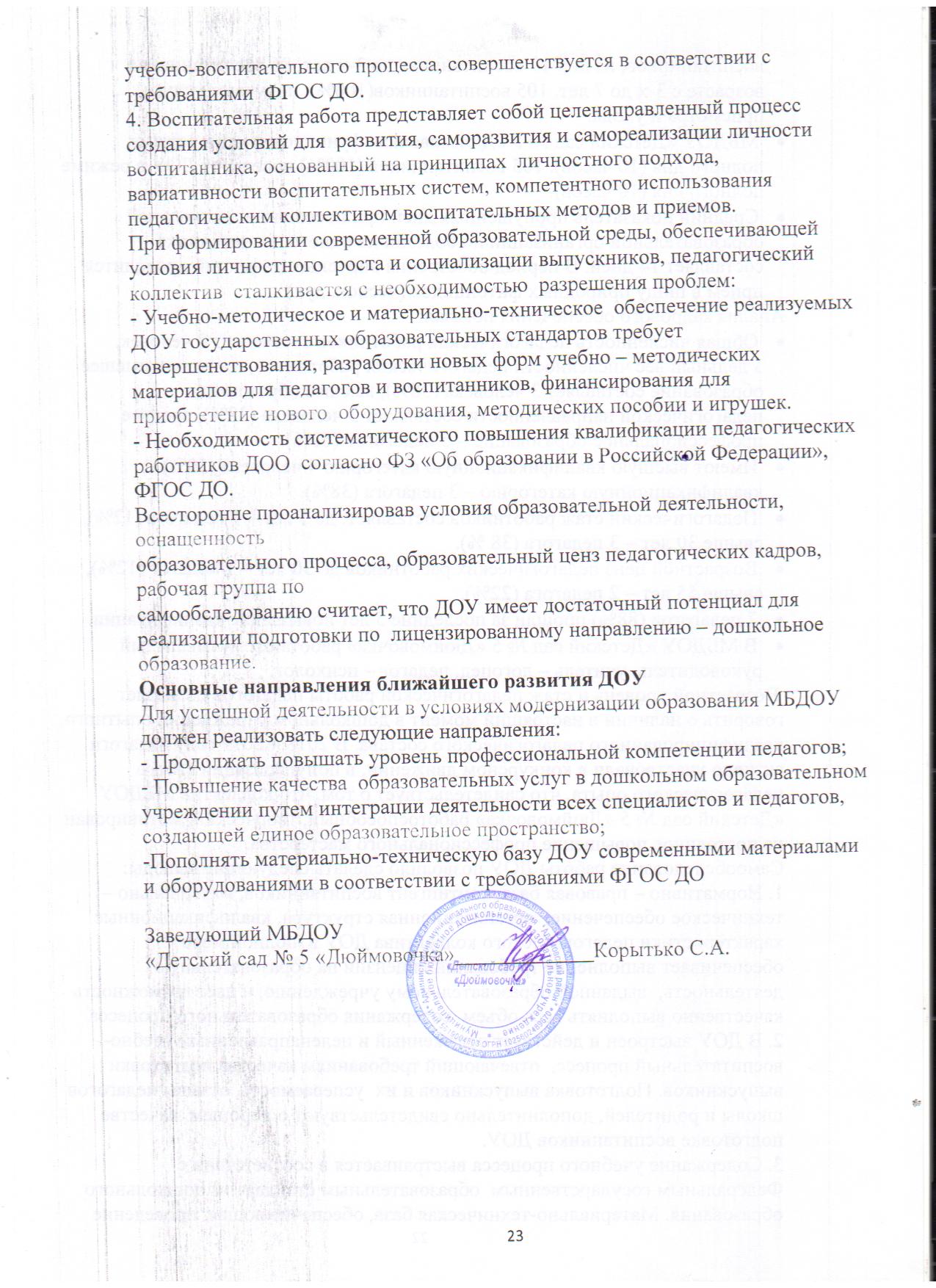 ОбразовательнаяобластьПарциальная программаВозраст детейРечевое развитие«Обучение грамоте детей 5-7 лет» М.Д. Маханева, Н.А. Гоголева   5-7 летХудожественно –эстетическое развитие«Ладушки» И.М. Каплунова, И.А.Новоскольцева,      «Ритмическая мозаика» А.И. Буренина.«Изобразительная деятельность в детском саду» И.А. Лыкова3 – 7 лет5-7 летСоциально –коммуникативное развитие«Я, ты, мы»     Р.Стеркина, «Охрана безопасности детей дошкольного возраста» О.Л.Князева, «Цветик-семицветик» Н.Ю. Куражева5-7 лет4-5 летПознавательноеразвитие«Мы живем в России» Н.Г.Зеленова, Л.Е.ОсиповаМатематика для детей 6-7 лет Е.В. Колесникова5 – 7 лет6-7 летФизическое развитиеФизическое воспитание в детском саду Э.Я. Степаненкова;«Физкультурные занятия с детьми дошкольного возраста» Л.П.Пензулаева.2-3 года3-7 летгруппаСоциально-коммуникативное развитиеСоциально-коммуникативное развитиеСоциально-коммуникативное развитиеПознавательноеразвитиеПознавательноеразвитиеПознавательноеразвитиеРечевое развитиеРечевое развитиеРечевое развитиеХудожественно-эстетическоеразвитиеХудожественно-эстетическоеразвитиеХудожественно-эстетическоеразвитиеФизическоеразвитиеФизическоеразвитиеФизическоеразвитиевснвснвснвснвснСтар.подгр.14100%001178%322%0750%750%0964%536%014100%00Сред.подгр.964%429%17%536%857% 1 7%643%750%17%426%966%1 7%750%750%0 Млад.гр.1667%833%01458%1042%01146%1250%14%1250%1250%02188%312%0Подготгр.1667%833%0%1463%732%15%1150%1045%15%1250%1250%0%1458%1042%0%Уровень 2016-20172017-20182018-2019Высокий59%58%58%Средний40%34%40%Низкий 1%8%2%Уровни готовности2016 – 2017г.г.2017 – 2018 г.г.2018– 2019г.г.Высокий27%24%52%Хороший 27%29%21%Средний 46%41%27%Низкий -6%-Общее количествоВоспитатели Учитель-логопедМузыкальный руководительПедагог - психолог96111Численный составВысшее, из них – с педагогическим, %Среднее специальное, из них – с педагогическим, %83/38%5/62%Общее количествоВысшая категория, %I категория, %Соответствие занимаемой должности84/50%3/38%1/12%Стаж  До 3 лет, %3-5 лет, %5-10 лет, %10-15 лет, %15-20 лет, %20 лет и более, %1/12%-1/12%1/12%1/12%4/52%Возраст 20-30 лет31-55 летСвыше 55 лет152№п/пуровеньназвание  мероприятияучастникирезультат№п/пназвание  мероприятияучастникирезультатУчастие  педагогов и специалистовУчастие  педагогов и специалистовУчастие  педагогов и специалистовУчастие  педагогов и специалистовУчастие  педагогов и специалистоврегиональный Конкурс исследовательских работ Бекмухамбедова А.Н.благодарностьВсероссийскийОлимпиада  «Лучший знаток дошкольного детства»Бекмухамбедова А.Н.дипломВсероссийскийМеждународное тестирование «ФГОС дошкольного образования»Бекмухамбедова А.Н.грамотаМеждународный«Исследовательская работа по ФГОС » «Физическое воспитание-здоровые дети»Копылова Г.Н.ДипломвсеросийскийМеждународная олимпиада ФГОС основного общего образованияКопылова Г.Н.Диплом1 месторайонныйОлимпиада Конкурсная работа «Физ-воспитание в Доу по ФГОСКопылова Г.Н.ДипломвсероссийскийБазовая плошадка «Развитие математических способностей у детей дошкольного возраста»Копылова Г.Н.сертификатвсероссийскийОлимпиада «Время знаний» по  изобразительной деятельностиСарманова З.ХДиплом 1 местовсероссийскийОлимпиада «Время знаний» по развитию интегративных качеств дошкольника Сарманова З.ХДиплом 3 местовсероссийскийКонкурс по экологическому воспитанию дошкольниковСарманова З.ХДиплом 3 место  Районный Тестирование по здоровье -сберегающей технологии Сарманова З.Х СертификатвсероссийскийБазовая площадка  в п. Теренсай «Подготовка детей к школе» -выступлениеСарманова З.ХСертификатРайонный Международное тестирование «ФГОС дошкольного образования»Алякина Н.С.Грамота 1 местоРегиональный Базовая площадка « Сенсорное развитие детей через дидактические игры»Алякина Н.С.Сертификат районныйОлимпиада «Лучший знаток дошкольного детства»Алякина Н.С.Диплом участникрайонныйБазовая площадка муз. руководителей. Открытое занятии «Что? Где? Когда?»Капрова М.Т.СертификатОбластной Вокальный конкурс «Талант. Музыка. Дети.» Подготовка ученицы 4 классаКапрова М.Т.ДипломРайонныйКонкурс «Тлант! Музыка! Дети!»Капрова М.Т.Благодарственное письмоРайонныйКонкурс «Рыжая лиса»Капрова М.Т.Благодарственное письмоРайонныйКонкурс «Ромашка»Капрова М.Т.Благодарственное письмоОбластнаяКонкурс «Мои деды – Славные победы!»Капрова М.Т.Благодарственное письмоРайонныйЗа многолетний трудКапрова М.Т.Благодарственное письмоРайонный За подготовку Мазурук Евы к конкурсу «Вместе мы сможем многое»Капрова М.Т.Благодарственное письмовсероссийскийБазовая площадка  в п.Майский «Физическое развитие ясельного возраста в ДОУ»Дамрина О.А.СертификатМеждународ- ныйМеждународное тестирование «ФГОС дошкольного образования»Дамрина О.А.Диплом районныйМеждународная олимпиада ФГОС основного общего образованияАбатурова А.К.Диплом2 местовсероссийскийКонкурс «Специалист дошкольного образования»Абатурова А.К.Грамота1 месторайонныйКонкурс «Логопедический кейс»Абатурова А.К.Диплом 2 местоРегиональныйКонкурс «Мой лучший урок»Абатурова А.К.Грамота1 месторайонныйЗональная олимпиада «Лучший знаток дошкольного детства»Абатурова А.К.ДипломучастникОбластнаяБазовая площадка практическое занятие «Автоматизация звука «р» в играх и игровых упражнениях у детей дошкольного возраста»Абатурова А.К.Сертификатрегиональный                За трудовую деятельностьАбатурова А.К.Благодарственное письмо от депутата Заканодательного собрания Оренб. обл.В.В.ШевченкоМеждународ- ный 11 региональный конкурс исследовательских работ и творческих проектов дошкольников и младших школьников «Я - исследователь»  г.Орск Аккалиева К.Ж.благодарностьМеждународ-ныйМеждународная олимпиада ФГОС дошкольного образованияАккалиева К.ЖДиплом1 местоОбластнойМеждународный конкурс «Бессмертный полк», посвященный Дню Победы в Великой Отечественной войныАккалиева К.ЖДиплом 1 местоРайонныйЗа многолетний добросовестный труд в системе образования и в связи с юбилеемАккалиева К.ЖПочетная грамотаРайонныйБазовая площадка « Создание в ДОУ условий для детей с ограниченными возможностями»Аккалиева К.ЖсертификатРайонныйБазовая площадка «Работа специалистов во время пребывания ребенка с ограниченными возможностями в ДОУ»Аккалиева К.ЖсертификатРайонныйБазовая площадка « Правила дорожного движения- основа безопасности дошкольников»Аккалиева К.ЖсертификатрегиональныйУчастник выставки «Край родной, навек любимый» в рамках августовского совещания работников образования районаАккалиева К.ЖсертификатрегиональныйЗональный этап конкурса профессионального мастерства «Учитель Оренбуржья - 2018»Аккалиева К.ЖДипломучастникаN п/пПоказателиЕдиница измерения1Образовательная деятельность1.1.Общая численность воспитанников, осваивающих образовательнуюпрограмму дошкольного образования, в том числе:1051.1.1.В режиме полного дня (8 - 12 часов)1051.1.2.В режиме кратковременного пребывания (3 - 5 часов)01.1.3.В семейной дошкольной группе01.1.4.В форме семейного образования с психолого-педагогическимсопровождением на базе дошкольной образовательной организации01.2Общая численность воспитанников в возрасте до 3 лет19 (18%)1.3.Общая численность воспитанников в возрасте от 3 до 7 лет86 (82%)1.4.Численность/удельный вес численности воспитанников в общейчисленности воспитанников, получающих услуги присмотра и ухода:1051.4.1.В режиме полного дня (8 - 12 часов)1051.4.2.В режиме продленного дня (12 - 14 часов)01.4.3.В режиме круглосуточного пребывания01.5.Численность/удельный вес численности воспитанников с ограниченными возможностями здоровья в общей численности воспитанников, получающих услуги:11.5.1.По коррекции недостатков в физическом и (или) психическом развитии01.5.2.По освоению образовательной программы дошкольного образования2 (2%)1.5.3.По присмотру и уходу2 (2%)1.6.Средний показатель пропущенных дней при посещении дошкольнойобразовательной организации по болезни на одного воспитанника141.7.Общая численность педагогических работников, в том числе:81.7.1.Численность/удельный вес численности педагогических работников,имеющих высшее образование3(38%)1.7.2.Численность/удельный вес численности педагогических работников,имеющих высшее образование педагогической направленности(профиля)3(38%)1.7.3.Численность/удельный вес численности педагогических работников,имеющих среднее профессиональное образование5 (62%)1.7.4.Численность/удельный вес численности педагогических работников,имеющих среднее профессиональное образование педагогическойнаправленности (профиля)5(62%)1.8.Численность/удельный вес численности педагогических работников,которым по результатам аттестации присвоена квалификационнаякатегория, в общей численности педагогических работников, в томчисле:7(78%)1.8.1.Высшая4(50%)1.8.2.Первая3(38%)1.9.Численность/удельный вес численности педагогических работников вобщей численности педагогических работников, педагогический стажработы которых составляет:1.9.1.До 5 лет1(12%)1.9.2.Свыше 30 лет4(52%)1.10.Численность/удельный вес численности педагогических работников вобщей численности педагогических работников в возрасте до 30 лет1(12%)1.11.Численность/удельный вес численности педагогических работников вобщей численности педагогических работников в возрасте от 55 лет2(22%)1.12.Численность/удельный вес численности педагогических иадминистративно-хозяйственных работников, прошедших за последние 5 лет повышение квалификации/профессиональную переподготовку попрофилю педагогической деятельности или иной осуществляемой вобразовательной организации деятельности, в общей численностипедагогических и административно-хозяйственных работников7(87%)1.13.Численность/удельный вес численности педагогических иадминистративно-хозяйственных работников, прошедших повышениеквалификации по применению в образовательном процессефедеральных государственных образовательных стандартов в общейчисленности педагогических и административно-хозяйственныхработников7(87%)1.14.Соотношение "педагогический работник/воспитанник" в дошкольнойобразовательной организации1/12,11.15.Наличие в образовательной организации следующих педагогическихработников:1.15.1.Музыкального руководителяда1.15.2.Инструктора по физической культуренет1.15.3.Учителя-логопедада1.15.4.Логопеданет1.15.5.Учителя-дефектологанет1.15.6.Педагога-психологада2.Инфраструктура2.1.Общая площадь помещений, в которых осуществляетсяобразовательная деятельность, в расчете на одного воспитанникаЯсли -2.5 кв.мДошк. гр-2.0кв.м2.2.Площадь помещений для организации дополнительных видовдеятельности воспитанников02.3.Наличие физкультурного заланет2.4.Наличие музыкального заланет2.5.Наличие прогулочных площадок, обеспечивающих физическуюактивность и разнообразную игровую деятельность воспитанников напрогулкеда